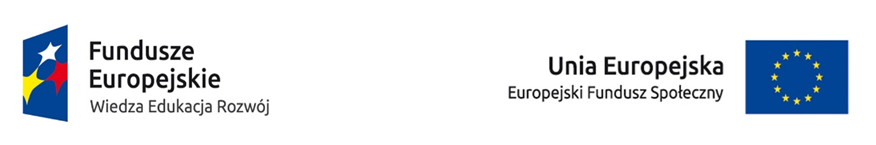 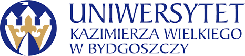 Bydgoszcz, dn. 12.12.2023 r.Dotyczy: „Dostawa suszarek z filamentami oraz drukarek 3D w ramach Programu Operacyjnego Wiedza Edukacja Rozwój 2014-2020 na realizację projektu „Stawiamy na rozwój UKW” dofinansowanego ze środków Unii Europejskiej” Numer postępowania: UKW/DZP-281-D-75/2023Informacja z otwarcia ofertDziałając na podstawie art. 222 ust. 5 ustawy z dnia 11 września 2019r.Prawo zamówień publicznych, zwanej dalej „ustawą”, Zamawiający przekazuje następujące informacje o: nazwach albo imionach i nazwiskach oraz siedzibach lub miejscach prowadzonej działalności gospodarczej albo miejscach zamieszkania wykonawców, których oferty zostały otwarte, cenach lub kosztach zawartych w ofertach:Kanclerz UKWmgr Renata MalakDostawa suszarek z filamentami oraz drukarek 3D w ramach Programu Operacyjnego Wiedza Edukacja Rozwój 2014-2020 na realizację projektu „Stawiamy na rozwój UKW” dofinansowanego ze środków Unii EuropejskiejDostawa suszarek z filamentami oraz drukarek 3D w ramach Programu Operacyjnego Wiedza Edukacja Rozwój 2014-2020 na realizację projektu „Stawiamy na rozwój UKW” dofinansowanego ze środków Unii EuropejskiejDostawa suszarek z filamentami oraz drukarek 3D w ramach Programu Operacyjnego Wiedza Edukacja Rozwój 2014-2020 na realizację projektu „Stawiamy na rozwój UKW” dofinansowanego ze środków Unii EuropejskiejDostawa suszarek z filamentami oraz drukarek 3D w ramach Programu Operacyjnego Wiedza Edukacja Rozwój 2014-2020 na realizację projektu „Stawiamy na rozwój UKW” dofinansowanego ze środków Unii EuropejskiejNrNazwa (firma) i adres WykonawcyNazwa kryteriumWartość brutto oferty1cena brutto:cz.2 – 58 412,70 PLNcz.3 – 11 057,70 PLN2Crave3D Adam Kopczyńskiul. Forteczna 13/842-603 Jaworznocena brutto:cz.1 – 18 450,00 PLNcz.2 – 35 977,50 PLNcz.3 – 6 255,17 PLN3R3D Motion Prosta S.A.ul. Starowiejska 4307-106 Miedznacena brutto:cz.1 – 34 440,00 PLNcz.2 – 49 999,50 PLNcz.3 – 6 863,40 PLN4X3D Sp. z o. o.Zaułek Drozdowy 277-100 Bytówcena brutto:cz.1 – 47 265,00 PLNcz.2 – 47 372,90 PLNcz.3 – 6 693,05 PLN